Residence Hall Association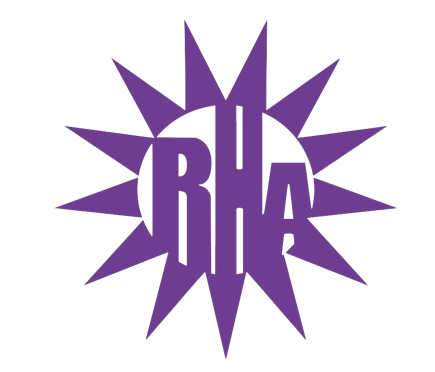 General Assembly MeetingNovember 30, 2022Baker/Tilly Lecture Hall in Hyland Hall (HH2203)Call to Order (7:03)Quorum met – 11 (10 LIT reps and 1 NRHH)Approval of MinutesOctober 26, 2022November 2, 2022November 11, 2022November 16, 2022Any Edits: rhapresident@uww.edu Old BusinessResidents Comments and Concerns Forum Reminder and Topic DiscussionBudgeting Basics Refresher by Vice President Erin BleicherNew BusinessISA Funding Request: Annual International Dinner42nd Annual International DinnerDinner on March 10thTarget for March 2023 is 250 (Last year was 200)This year’s request: $1000 Last year’s request: $750, approved $750Vote for funding approval next RHA meeting 12/7Asking SUFAC, WSG Housing, RHAEmails out to chancellor, provost, deans for moneyTerry T often buys some to give awayFunding is to help reduce costTickets typically $10, want to get it to $5 per student and $10 for guestsConstitution Amendment Proposal by Vice President Erin BleicherChanging election process to an interview processGallery CommentLiked that it reflected a job interview instead of being voted in since they are paidGallery QuestionWould there be an opportunity to increase size of selection committee if more student body wanted to join?Erin: At this time, this is a baseline to get the process going and if more individuals show interest, then we will adjust to get others the opportunity.Vote to combine all amendments – 10-0-0Vote passes for constitutional change – 10-0-0Committee ReportProgramming Committee: No meeting December 2ndPlease consider being a part of Programming Committee next semesterProgram UpdatesThank you for everyone for coming to Whitewater’s Got TalentOver 160 people in attendanceThought we would have to decrease the number of seats for next yearPulliam Hall Highlight!!!Most Recent Event: Game Night – Minute to Win It on November 21at @ 8:30pmUpcoming Events Jitters Takeover (Collab w/ Ma’iingan)Wednesday December 7th @ 8pmPulliam All-Hall Meeting w/ Cookies and Cocoa Thursday December 8th @ 6:15pmIcebreaker: Zip-Zap-ZopLIT Reports https://tinyurl.com/RHAreport Executive Reports Advisor ReportsWSG ReportWSG Listening Forum December 1, 2022 @ 6:30pm in UC Old Main BallroomWSG Dining Forum December 5, 2022 @ 5pm in UC Hamilton RoomNRHH ReportJitters ReportRA ReportFinal ThoughtsSnapsU Rock U Rulehttps://tinyurl.com/UrockUruleRHAGolden ArtichokeVice President AnnouncementErin’s Last Meeting is December 7th Adjournment (8:14)Final Meeting of the Semester: December 7, 2022 in UC275Next Hall Highlight: Arey/Fricker		Theme: Holiday Wear/Ugly Sweater